pap                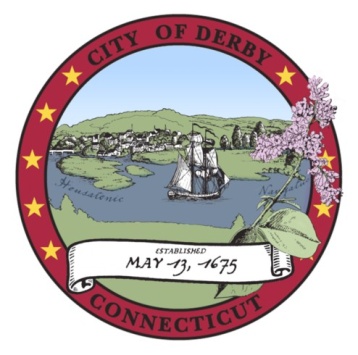     DERBY BOARD OF EDUCATIONSPECIAL MEETINGPOLICY COMMITTEE AGENDADerby Middle School Cafetorium	73 Chatfield Street, Derby, CT 06418    	   6:00 p.m. March 20, 2017TOTAL ESTIMATED MEETING TIME: 46 mins. 		    ___________________________________                                                   				Dr. Matthew J. Conway, Jr. 								Superintendent of SchoolsITEMLEADERTIMEI.CALL TO ORDER    Opening Ceremonies  Roll CallMr. Mancini2 min.II.PUBLIC PARTICIPATION   * Prior to the commencement of any public meeting of any board of the city, the agenda for said meeting shall be posted in the meeting room and the first order of business of said meeting shall be the entertainment of public discussion on any item on said agenda and the conduct, length, and method of terminating said public discussion shall be determined by majority vote of the members of said board of commission.Mr. Mancini3 min.III.REVIEW POLICY ON LICEMr. Mancini40 min.IV.ADJOURNMotion:  That the policy committee adjourn its meeting.Mr. Mancini1 min.